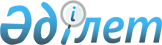 Об установлении квоты рабочих мест для трудоустройства лиц, состоящих на учете службы пробации на 2018 годПостановление акимата Сарысуского района Жамбылской области от 28 апреля 2018 года № 96. Зарегистрировано Департаментом юстиции Жамбылской области 17 мая 2018 года № 3818
      Примечание РЦПИ.

      В тексте документа сохранена пунктуация и орфография оригинала.
      В соответствии с подпунктом 14) пункта 1 статьи 31 Закона Республики Казахстан от 23 января 2001 года "О местном государственном управлении и самоуправлении в Республике Казахстан" и подпунктом 7) статьи 9 Закона Республики Казахстан от 6 апреля 2016 года "О занятости населения" акимат Сарысуского района ПОСТАНОВЛЯЕТ:
      1. Установить квоту рабочих мест для трудоустройства лиц, состоящих на учете службы пробации на 2018 год согласно приложению.
      2. Коммунальному государственному учреждению "Центр занятости населения акимата Сарысуского района" обеспечить занятость лиц, состоящих на учете службы пробации в соответствии с установленной квотой.
      3. Контроль за исполнением настоящего постановления возложить на заместителя акима района Асанову Д.
      4. Настоящее постановление вступает в силу со дня государственной регистрации в органах юстиции и вводится в действие по истечении десяти календарных дней после дня его первого официального опубликования. Квоты рабочих мест для трудоустройства лиц, состоящих на учете службы пробации на 2018 год
					© 2012. РГП на ПХВ «Институт законодательства и правовой информации Республики Казахстан» Министерства юстиции Республики Казахстан
				
      Аким района 

Б. Нарбаев
Приложение к постановлению
акимата Сарысуского района
от 28 апреля 2018 году № 96
Наименование организации
Списочная численность работников на начало года (человек)
Размер установленной квоты
Размер установленной квоты
Наименование организации
Списочная численность работников на начало года (человек)
Для лиц состоящих на учете службы пробации
Для лиц состоящих на учете службы пробации
Наименование организации
Списочная численность работников на начало года (человек)
% от численности работников
Количество рабочих мест (единиц)
Филиал товарищество с ограниченной ответственностью "Казфосфат" Горно-перерабатывающий комплекс "Каратау"
1569
1%
15
Коммунальное государственное предприятие на праве хозяйственного ведения "Жанатас-Су-Жылу" отдела жилищно-коммунального хозяйства, пассажирского транспорта и автомобильных дорог акимата Сарысуского района"
180
1%
1
Товарищество с ограниченной ответственностью "Жанатас-көлік" 
48
2%
1
Товарищество с ограниченной ответственностью "АмирТрансСервис"
10
10%
1
Товарищество с ограниченной ответственностью "Алтын-Орда-2006"
10
10%
1
Индивидуальный предприниматель "Мутляпова Г.Е."
10
10%
1
Индивидуальный предприниматель "Бекмаганбетов"
10
20%
2
Итого
1837
23